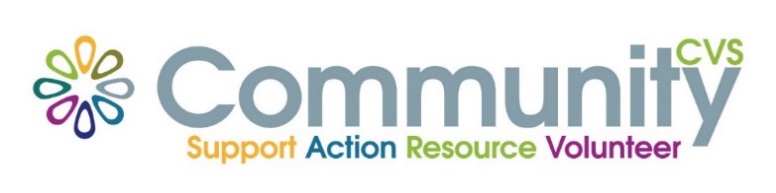 Community CVS BreakfastNetwork MeetingThursday 22nd July 20219:30am – 11:30amVia Zoom(invitations will be sent out) Agenda9.30am Introductions 9:45am Presentation from Tariq Ali from The Growth Company10:00am Presentation from Rachel Sim from Gamcare    10:15am  Presentation from Tracy Davies from BwD Borough Council 10:30am Presentation from Amanda Fletcher from Nightsafe for more information please contact Donna Talbot 01254 583957 donna.talbot@CommunityCVS.org.uk